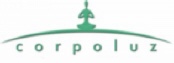 YOGA 2019     Contato: (83) 9 99428667 HORÁRIOS DOS GRUPOS DE HATHA YOGA (INICIANTE/INTERMEDIÁRIO):       OBS DAS AULAS INDIVIDUAIS (PERSONAL): A combinar com professor disponível em horário a escolher.Contato: (83) 9 99428667 TABELAS DE VALORES 2019VALORES MENSAIS DE YOGA EM GRUPO:OBS: Plano trimestral com 5% à vista ou semestral com 10% a vista.OBS2: 10% desconto para quem levar parentes e amigos (apenas para pagamento à vista). Descontos não acumuláveis com outros.AULA EXPERIMENTAL OU AVULSA: AULAS INDIVIDUAIS (Iniciante/Intermed/Avançado - Hatha Yoga; Yoga Postural; Gestantes; Meditação)ATENÇÃO: Gestantes  aulas em grupo ou individuais a partir do 4 mês apenas mediante apresentação de declaração médica liberando para a prática de atividade física.VALORES DE YOGA EM GRUPO + INDIVIDUAL: REIKIMASSAGEM AYURVÉDICA:LIFE COACHINGSEGUNDATERÇAQUARTAQUINTASEXTA07:00Purna Yoga(Carol)Purna YogaCarol08:00Hatha Yoga – Nova turmaHatha Vinyasa Yoga(Viviane)Hatha Yoga – Nova turmaHatha Vinyasa Yoga(Viviane)09:00Hatha Yoga – Nova turma(Viviane)Hatha Yoga – Nova turma(Viviane)16:00Purna Yoga(Carol)Purna Yoga(Carol)Purna Yoga(Carol)Purna Yoga(Carol)18:30Hatha Yoga(Niedja)Hatha Vinyasa Yoga(Viviane)Hatha Yoga(Niedja)Hatha Vinyasa Yoga(Viviane)Hatha Yoga(Niedja)19:30Hatha Yoga(Niedja)Hatha Vinyasa Yoga(Viviane)Hatha Yoga(Niedja)Hatha Vinyasa Yoga(Viviane)QUANTIDADE SEMANALVALOR  MENSAL (CRÉDITO)VALOR MENSAL À VISTA (DINHEIRO, TRANSF, DÉBITO)1x por semana125,00120,002x por semana155,00150,003x por semana230,00220,004x por semana260,00250,00VALOR CRÉDITOVALOR À VISTA (DINHEIRO, TRANSF, DÉBITO)1 aula em turma45,0040,001 aula individual95,0090,00QUANTIDADE SEMANALVALOR CRÉDITOVALOR À VISTA (DINHEIRO, TRANSF, DÉBITO)1 X por semana310,00300,002x por semana460,00450,00QUANTIDADE SEMANALVALOR CRÉDITOVALOR À VISTA (DINHEIRO, TRANSF, DÉBITO)1 x grupo + 1x individual410,00400,002x grupo  + 1x individual430,00420,00QUANTIDADE VALOR CRÉDITOVALOR À VISTA (DINHEIRO, TRANSF, DÉBITO)1 sessão110,00100,00QUANTIDADE VALOR CRÉDITOVALOR À VISTA (DINHEIRO, TRANSF, DÉBITO)1 sessão130,00120,00QUANTIDADE VALOR CRÉDITOVALOR À VISTA (DINHEIRO, TRANSF, DÉBITO)1 reunião210,00200,005 reuniões910,00900,00